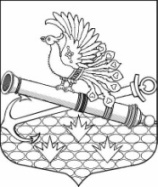 МЕСТНАЯ АДМИНИСТРАЦИЯМУНИЦИПАЛЬНОГО ОБРАЗОВАНИЯ МУНИЦИПАЛЬНЫЙ ОКРУГ ОБУХОВСКИЙ ПОСТАНОВЛЕНИЕг. Санкт-ПетербургОБ УТВЕРЖДЕНИИ ВЕДОМСТВЕННОЙ ЦЕЛЕВОЙ ПРОГРАММЫ НА 2021 ГОДОСУЩЕСТВЛЕНИЕ МЕРОПРИЯТИЙ ПО ПРЕДУПРЕЖДЕНИЮ И ЗАЩИТЕ НАСЕЛЕНИЯ ОТ ЧРЕЗВЫЧАЙНЫХ СИТУАЦИЙ НА ТЕРРИТОРИИ МУНИЦИПАЛЬНОГО ОБРАЗОВАНИЯ МУНИЦИПАЛЬНЫЙ ОКРУГ ОБУХОВСКИЙ  В целях реализации пп. 6 и пп.7 п.1 ст.10 Закон Санкт-Петербурга от 23.09.2009              № 420-79 «Об организации местного самоуправления в Санкт-Петербурге», местная администрация муниципального образования муниципальный округ ОбуховскийПОСТАНОВЛЯЕТ:1. Утвердить ведомственную целевую программу на 2021 год «Осуществление мероприятий по предупреждению и защите населения от чрезвычайных ситуаций на территории муниципального образования  муниципальный округ Обуховский» согласно приложению к настоящему Постановлению. 2.   Контроль за исполнением настоящего постановления возлагаю на себя. Глава местной администрации         И.О.Кудровский                                                          Приложениек Постановлению МА МО МО Обуховский от 07.10.2020 № 43ВЕДОМСТВЕННАЯ ЦЕЛЕВАЯ ПРОГРАММА НА 2021 ГОДОСУЩЕСТВЛЕНИЕ МЕРОПРИЯТИЙ ПО ПРЕДУПРЕЖДЕНИЮ И ЗАЩИТЕ НАСЕЛЕНИЯ ОТ ЧРЕЗВЫЧАЙНЫХ СИТУАЦИЙ НА ТЕРРИТОРИИ МУНИЦИПАЛЬНОГО ОБРАЗОВАНИЯ МУНИЦИПАЛЬНЫЙ ОКРУГ ОБУХОВСКИЙ Паспорт программыПЛАН РЕАЛИЗАЦИИ ПРОГРАММЫОБОСНОВАНИЕ И РАСЧЕТЫ НЕОБХОДИМОГО ОБЪЕМА ФИНАНСИРОВАНИЯ ПРОГРАММЫ«Осуществление мероприятий по предупреждению и защите населения от чрезвычайных ситуаций на территории муниципального образования муниципальный округ  Обуховский»КБК   951 0309 2190100090 24407.10.2020   № 431.Наименование программыОсуществление мероприятий по предупреждению и защите населения от чрезвычайных ситуаций на территории муниципального образования муниципальный округ  Обуховский 2.Правовые основания для разработки программы:- пп. 6 и пп.7 п.1 ст.10 Закона Санкт-Петербурга от 23.09.2009      № 420-79 «Об организации местного самоуправления в          Санкт-Петербурге», - Закон РФ от 12.02.1998 № 28-ФЗ "О гражданской обороне";- Закон РФ от 21.12.1994 № 68-ФЗ "О защите населения и территорий от чрезвычайных ситуаций природного и техногенного характера";- Закон Санкт-Петербурга от 20.10.2005 № 514-76 "О защите населения и территорий от чрезвычайных ситуаций природного и техногенного характера в Санкт-Петербурге";- Закон Санкт-Петербурга от 18.07.2005 № 368-52 "О пожарной безопасности в Санкт-Петербурге";- Постановление Правительства РФ от 02.11.2000 № 841              "Об утверждении Положения об организации обучения населения в области гражданской обороны";- Постановление Правительства РФ от 04.09.2003 № 547                "О подготовке населения в области защиты от чрезвычайных ситуаций природного и техногенного характера";- Постановление Правительства Санкт-Петербурга от 24.10.2007  № 1393 "Об организации подготовки и обучения населения Санкт-Петербурга в области гражданской обороны и защиты от чрезвычайных ситуаций природного и техногенного характера"- Приказ МЧС РФ от 19.04.2010 № 189  «Об утверждении Методических рекомендаций по выполнению мероприятий в области гражданской обороны и защиты населения и территорий от чрезвычайных ситуаций природного и техногенного характера в муниципальных образованиях Санкт-Петербурга».3.Реализуемые вопросы местного значения- содействие в установленном порядке исполнительным органам государственной власти Санкт-Петербурга в сборе и обмене информацией в области защиты населения и территорий от чрезвычайных ситуаций, а также содействие в информировании населения об угрозе возникновения или о возникновении чрезвычайной ситуации;- проведение подготовки и обучения неработающего населения способам защиты и действиям в чрезвычайных ситуациях, а также способам защиты от опасностей, возникающих при ведении военных действий или вследствие этих действий.4.Разработчик программыместная администрация муниципального образования муниципальный округ Обуховский5.Основные цели  и задачи программы:1) оказание содействия исполнительным органам государственной власти Санкт-Петербурга в информировании населения при чрезвычайных ситуациях природного техногенного характера;2) оказание содействия исполнительным органам государственной власти Санкт-Петербурга в сборе и обмене информацией в области защиты населения и территорий от чрезвычайных ситуаций;3)  обучение неработающего населения способам защиты   отопасностей, возникающих при ведении военных действиях или вследствие этих действий, а также при чрезвычайных ситуациях природного и техногенного характера, порядка действий по сигналам оповещения, приемов оказания первой помощи;4) осуществление пропаганды знаний в области защиты населения и территорий  от чрезвычайных ситуаций мирного и военного времени путем распространения информационных материалов, печатной продукции и иных мероприятий.6.Срок реализации программы2021 год 7.Источники финансирования программыместный бюджет муниципального образования  муниципальный округ Обуховский8.Объем финансирования программы (в тыс. рублях)106, 59.Ожидаемые конечные результаты реализации программы- повышение уровня подготовленности населения к возможным ЧС природного, техногенного, биолого-социального и др. характера;
- привить умения: четко действовать по сигналам оповещения, практически выполнять основные мероприятия защиты от опасностей, возникающих при ведении военных действий или вследствие этих действий, а также от чрезвычайных ситуаций природного и техногенного характера; оказывать первую помощь при травмах и повреждениях; защищать себя и членов семьи от чрезвычайных ситуаций мирного и военного времени; уметь пользоваться средствами коллективной и индивидуальной защиты- осуществление пропаганды знаний в области защиты населения и территорий  от чрезвычайных ситуаций мирного и военного времени путем распространения информационных материалов, печатной продукции и иных мероприятий (охват до 1500 чел.)10.Ожидаемая численность участников, задействованных в мероприятиях15 человек№п/пнаименование мероприятияСрокиисполненияДенежные показатели    (тыс. руб.)Натуральные показатели1.Представление в администрацию Невского района Санкт-Петербурга информации об угрозе или факте возникновения ЧС на территории муниципального образования   муниципальный округ Обуховскийпри поступлении информации0,02.Оказание содействия в информировании населения, проживающего на территории муниципального образования   муниципальный округ Обуховский, об угрозе или возникновении чрезвычайной ситуациипри поступлении обращения ИОГВ Санкт-Петербурга0,03.Оплата услуг по организации и проведению обучения неработающего населения  округа способам защиты и действиям в чрезвычайных ситуациях, а также способам защиты от опасностей, возникающих при ведении военных действиях или вследствие этих действий по ГО и ЧС  на базе УКПянварь-апрельсентябрь-декабрь19,212 часов4.Издание печатной продукции по тематике ГО и ЧСв течение года43,31 500 шт.5.Техническое обслуживание электронного табло  «Бегущая строка»январь-декабрь44,06.Публикации на официальном сайте муниципального образования и в газете «Обуховец» материалов  по вопросам  ГО и защиты от ЧС в течение года  (не менее 2 информационных материалов)0,07.Предоставление МЧС, правоохранительным органам и органам государственной власти возможности размещения в муниципальных СМИ компетентной информации в области ГО ЧСв течение года8.Оказание населению муниципального образования    муниципальный округ Обуховский консультационных услуг в области гражданской обороныпри поступлении обращений граждан0,0ИТОГО106, 5№ п/пнаименование мероприятияРасчет и обоснованиеРасчет и обоснованиеРасчет и обоснование№ п/пнаименование мероприятияпланируемое количествостоимость1 единицы  (руб.)общая сумма (руб.)1.Издание печатной продукции по тематике ГО и ЧС, в т.ч.1 500-43 3201.1Брошюра по теме:  «Основные мероприятия гражданской обороны и РСЧС по защите населения»500  шт.59,10029 5501.2.Евробуклет по теме: «Средства индивидуальной защиты»1000 шт.13,7713 7702.Оплата услуг по организации и проведению обучения неработающего населения муниципального округа по ГО и ЧС на базе УКП12 часов
1 60019 2003. Техническое обслуживание электронного табло  «Бегущая строка»12 мес.3 670,8344 050ИТОГО:106 570